ElektromechanikAbsolwent szkoły kształcącej w zawodzie elektromechanik jest przygotowany do wykonywania następujących zadań zawodowych:montowania i uruchamiania maszyn i urządzeń elektrycznych na podstawie dokumentacji technicznej;oceniania stanu technicznego maszyn i urządzeń elektrycznych po montażu na podstawie pomiarów;montowania układów sterowania, regulacji i zabezpieczeń maszyn i urządzeń elektrycznych na podstawie dokumentacji technicznej.Kwalifikacje zawodowe:ELE.01. Montaż i obsługa maszyn i urządzeń elektrycznych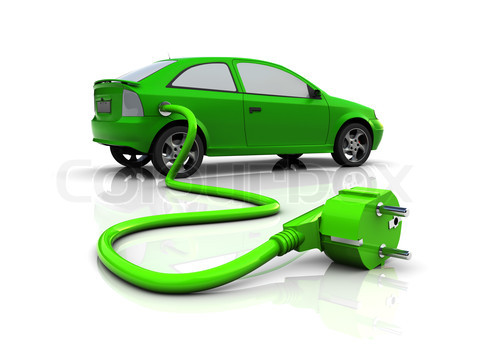 